Znak sprawy: MPU.AO.260.7.2024Załącznik nr 2 do zapytania ofertowegoOŚWIADCZENIE WYKONAWCYDOTYCZĄCE PRZESŁANEK WYKLUCZENIA Z POSTEPOWANIAWYKONAWCA:Na potrzeby postępowania o udzielenie zamówienia publicznego pn. „usługa udzielenia licencji Autodesk” oświadczam, że na dzień składania oferty reprezentowany przeze mnie Wykonawca nie podlega wykluczeniu z postępowania na podstawie art. 7 ust. 1 ustawy z dnia 13 kwietnia 2022 r. o szczególnych rozwiązaniach w zakresie przeciwdziałania wspieraniu agresji na Ukrainę oraz służących ochronie bezpieczeństwa narodowego (tj. Dz. U. z 2022 r. poz. 835).       ………………………….. 		……………………………………………………………………….Miejscowość i data	Podpis(y) osoby(osób) upoważnionej(ych) do podpisania niniejszego oświadczenia w imieniu Wykonawcy(ów) W przypadku złożenia oferty w postaci elektronicznej winna być podpisana kwalifikowanym podpisem elektronicznym lub podpisem zaufanym lub podpisem osobistym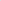 Lp.Nazwa(y) Wykonawcy(ów)Adres(y)Wykonawcy(ów)NIP